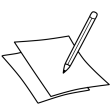 Meine Bewerbungen im Überblick NameKlasse  DatumName und Anschrift des UnternehmensAnsprechpartner/inAusbildungsberufEnde der Bewerbungsfrist Telefonat amTelefonat mitBewerbung verschickt amVersandart Post
 E-Mail
 Online-Formular Post
 E-Mail
 Online-Formular Post
 E-Mail
 Online-FormularZwischennachfrage amEinstellungstest am	Vorstellungsgespräch amVorstellungsgespräch beiErgebnis Einladung Probearbeiten
 Zusage
 Absage Einladung Probearbeiten
 Zusage
 Absage Einladung Probearbeiten
 Zusage
 Absage